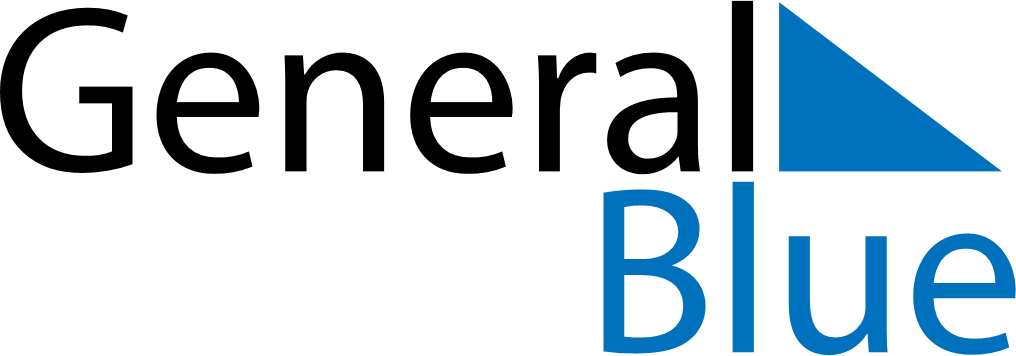 July 2024July 2024July 2024July 2024July 2024July 2024Rikitea, Iles Tuamotu-Gambier, French PolynesiaRikitea, Iles Tuamotu-Gambier, French PolynesiaRikitea, Iles Tuamotu-Gambier, French PolynesiaRikitea, Iles Tuamotu-Gambier, French PolynesiaRikitea, Iles Tuamotu-Gambier, French PolynesiaRikitea, Iles Tuamotu-Gambier, French PolynesiaSunday Monday Tuesday Wednesday Thursday Friday Saturday 1 2 3 4 5 6 Sunrise: 6:41 AM Sunset: 5:25 PM Daylight: 10 hours and 44 minutes. Sunrise: 6:41 AM Sunset: 5:26 PM Daylight: 10 hours and 44 minutes. Sunrise: 6:41 AM Sunset: 5:26 PM Daylight: 10 hours and 44 minutes. Sunrise: 6:41 AM Sunset: 5:26 PM Daylight: 10 hours and 45 minutes. Sunrise: 6:41 AM Sunset: 5:27 PM Daylight: 10 hours and 45 minutes. Sunrise: 6:41 AM Sunset: 5:27 PM Daylight: 10 hours and 45 minutes. 7 8 9 10 11 12 13 Sunrise: 6:41 AM Sunset: 5:27 PM Daylight: 10 hours and 46 minutes. Sunrise: 6:41 AM Sunset: 5:28 PM Daylight: 10 hours and 46 minutes. Sunrise: 6:41 AM Sunset: 5:28 PM Daylight: 10 hours and 47 minutes. Sunrise: 6:41 AM Sunset: 5:29 PM Daylight: 10 hours and 47 minutes. Sunrise: 6:41 AM Sunset: 5:29 PM Daylight: 10 hours and 48 minutes. Sunrise: 6:41 AM Sunset: 5:29 PM Daylight: 10 hours and 48 minutes. Sunrise: 6:41 AM Sunset: 5:30 PM Daylight: 10 hours and 49 minutes. 14 15 16 17 18 19 20 Sunrise: 6:40 AM Sunset: 5:30 PM Daylight: 10 hours and 49 minutes. Sunrise: 6:40 AM Sunset: 5:31 PM Daylight: 10 hours and 50 minutes. Sunrise: 6:40 AM Sunset: 5:31 PM Daylight: 10 hours and 51 minutes. Sunrise: 6:40 AM Sunset: 5:31 PM Daylight: 10 hours and 51 minutes. Sunrise: 6:39 AM Sunset: 5:32 PM Daylight: 10 hours and 52 minutes. Sunrise: 6:39 AM Sunset: 5:32 PM Daylight: 10 hours and 53 minutes. Sunrise: 6:39 AM Sunset: 5:33 PM Daylight: 10 hours and 53 minutes. 21 22 23 24 25 26 27 Sunrise: 6:38 AM Sunset: 5:33 PM Daylight: 10 hours and 54 minutes. Sunrise: 6:38 AM Sunset: 5:34 PM Daylight: 10 hours and 55 minutes. Sunrise: 6:38 AM Sunset: 5:34 PM Daylight: 10 hours and 56 minutes. Sunrise: 6:37 AM Sunset: 5:34 PM Daylight: 10 hours and 57 minutes. Sunrise: 6:37 AM Sunset: 5:35 PM Daylight: 10 hours and 57 minutes. Sunrise: 6:37 AM Sunset: 5:35 PM Daylight: 10 hours and 58 minutes. Sunrise: 6:36 AM Sunset: 5:36 PM Daylight: 10 hours and 59 minutes. 28 29 30 31 Sunrise: 6:36 AM Sunset: 5:36 PM Daylight: 11 hours and 0 minutes. Sunrise: 6:35 AM Sunset: 5:37 PM Daylight: 11 hours and 1 minute. Sunrise: 6:35 AM Sunset: 5:37 PM Daylight: 11 hours and 2 minutes. Sunrise: 6:34 AM Sunset: 5:37 PM Daylight: 11 hours and 3 minutes. 